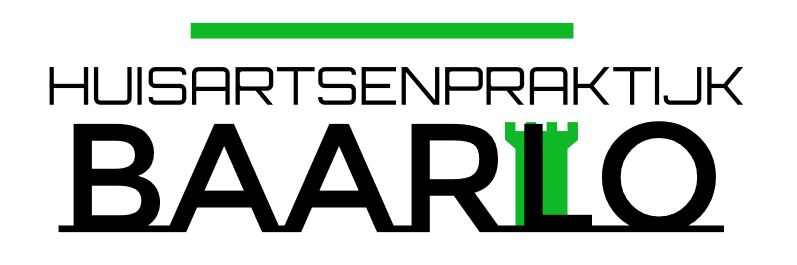 KLACHTENFORMULIER PATIËNT(GRAAG HELEMAAL INVULLEN)UW GEGEVENS(DIEGENE DIE DE KLACHT INDIENT)Naam: Adres: Postcode + woonplaats: Telefoonnummer: E-mailadres: GEGEVENS VAN DE PATIËNT(DIT KAN IEMAND ANDERS ZIJN DAN DIEGENE DIE DE KLACHT INDIENT)Naam: Adres: Postcode + woonplaats: Telefoonnummer: AARD VAN DE KLACHTDatum + tijdstip gebeurtenis:De klacht gaat over (meerdere opties mogelijk):	Medisch handelen medewerker	Bejegening door medewerker	Organisatie huisartsenpraktijk	Administratieve of financiële afhandeling	Iets andersOmschrijving van de klacht:(ZIE VOLGENDE PAGINA)AFHANDELING KLACHTWij verzoeken u het volledig ingevulde formulier in een gesloten envelop te richten aan “Klachtenfunctionaris Huisartsenpraktijk Baarlo”. U kunt de envelop afgeven aan de balie of per post opsturen naar de praktijk.U ontvangt een ontvangstbevestiging. Mogelijk wordt er op enig moment telefonisch of schriftelijk contact met u opgenomen.Huisartsenpraktijk Baarlo is aangesloten bij:
Stichting Klachtenregeling Huisartsenzorg Zuid-Nederland